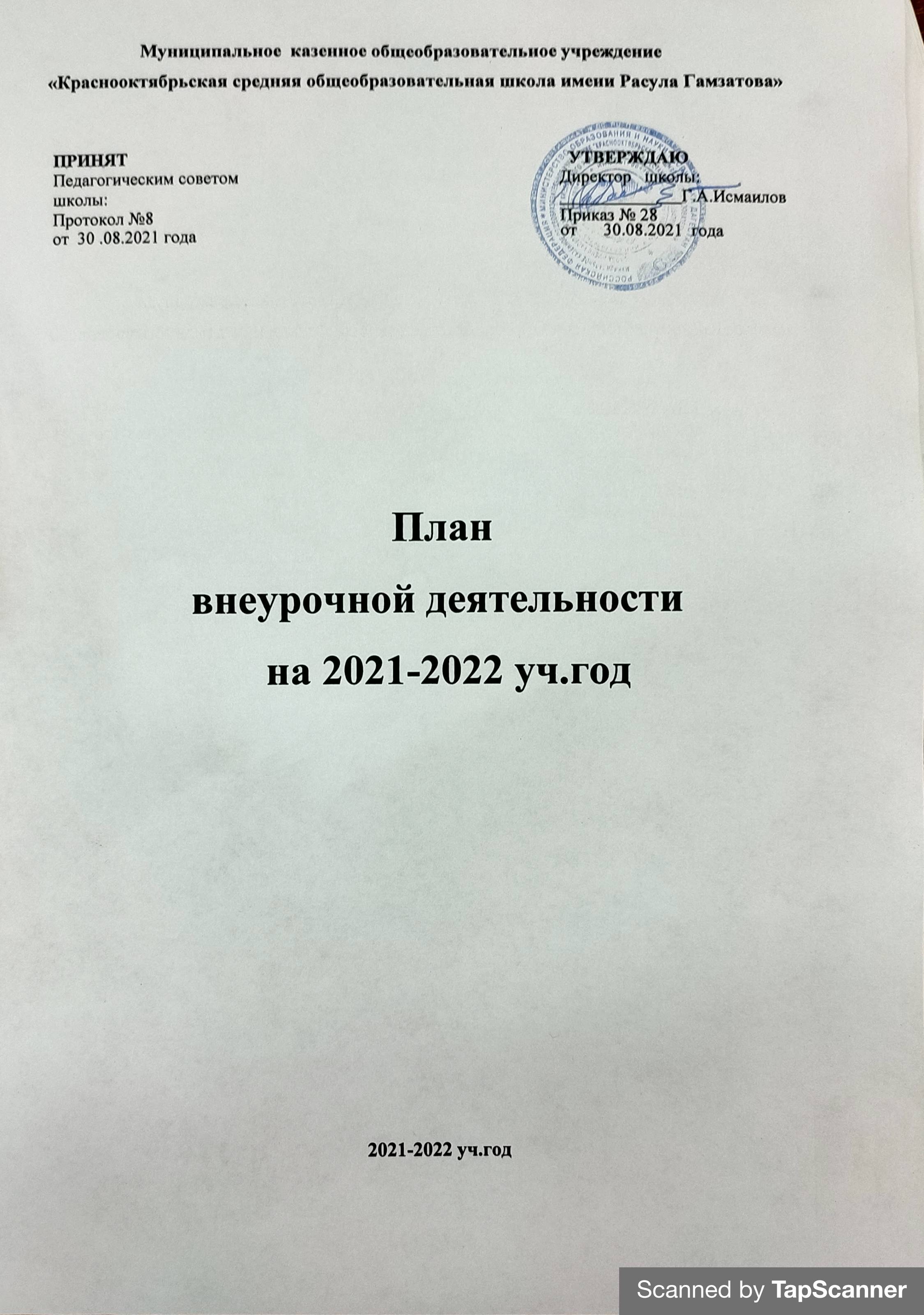 ПОЯСНИТЕЛЬНАЯ ЗАПИСКАПлан внеурочной деятельности Муниципального казённого общеобразовательного учреждения  «Краснооктябрьская СОШ им.Р.Гамзатова» на 2021-2022 учебный год разработан в соответствии с:Федеральным Законом от 29.12.2012 № 273-ФЗ «Об образовании в Российской Федерации»;Федерального государственного образовательного стандарта среднего общего образования, утвержденного приказом Министерства образования и науки Российской Федерации от 17.05.2012 № 413 (далее - ФГОС среднего общего образования);Порядком организации и осуществления образовательной деятельности по основным общеобразовательным программам - образовательным программам начального общего, основного общего и среднего общего образования, утвержденного приказом Минпросвещения России от 22.03.2021  № 115;Перечнем организаций, осуществляющих выпуск учебных пособий, которые допускаются к использованию при реализации имеющих государственную аккредитацию образовательных программ начального общего, основного общего, среднего общего образования, утвержденного приказом Министерства образования и науки Российской Федерации от 09.06.2016 № 699;Санитарными правилами СП 2.4.3648-20 «Санитарно-эпидемиологические требования к организациям воспитания и обучения, отдыха и оздоровления детей и молодежи», утвержденных постановлением Главного государственного санитарного врача Российской Федерации от 28.09.2020 № 28 (далее - СП 2.4.3648-20);Санитарными правилами и нормами СанПиН 1.2.3685-21 «Гигиенические нормативы и требования к обеспечению безопасности и (или) безвредности для человека             факторов среды обитания», утвержденных постановлением Главного государственного          санитарного врача Российской Федерации от 28.01.2021 № 2 (далее - СанПиН 1.2.3685-21);              7. Инструктивно-методическим письмом «О формировании учебных планов образовательных организаций РД, реализующих основные общеобразовательные программы, на 2021-2022 учебный год»              8. Образовательной программой основного общего и среднего общего образования, утверждённой приказом ОУ от 30.08.21 №28               9. Уставом МКОУ «Краснооктябрьская СОШ им.Р.Гамзатова» школы                10. Положением «Об организации внеурочной деятельности при реализации ФГОС НОО, ООО, СОО» утвержденным приказом ОУ №79 от 20.05.2020 г.Согласно ФГОС СОО в Базисном учебном плане отводится не более 2 часов на организацию занятий по направлениям внеурочной деятельности, которые являются неотъемлемой частью образовательного процесса в школе.Для организации внеурочной деятельности используется модель, построенная  на основе оптимизации всех внутренних ресурсов образовательного учреждения. Она предполагает, что в ее реализации принимают участие все педагогические работники данного учреждения (учителя, классные руководители, социальный педагог, педагог-психолог, учитель-логопед, педагоги дополнительного образования и другие). Цель: создание эффективных условий развивающей среды для воспитания и социализации школьников 5-11 классов в процессе организации внеурочной деятельности. Задачи: - выявление интересов, склонностей, способностей, возможностей учащихся к различным видам деятельности; - оказание помощи в поисках «себя», путем предоставления широкого спектра элективных курсов, кружков, секций; - создание условий для индивидуального развития ребенка в избранной сфере внеурочной деятельности; - формирование системы компетенций в избранном направлении деятельности; - развитие опыта творческой деятельности, творческих способностей; - создание условий для реализации приобретенных знаний, умений и навыков; - развитие опыта неформального общения, взаимодействия, сотрудничества; - расширение рамок общения с социумом;- достижение личностных и метапредметных результатов. Принципы организации внеурочной деятельности:- соответствие возрастным особенностям обучающихся, преемственность с технологиями учебной деятельности;- опора на традиции и положительный опыт организации внеурочной деятельности;- опора на ценности воспитательной системы школы;- свободный выбор на основе личных интересов и склонностей ребенка.Внеурочная деятельность в рамках реализации данной модели осуществляется через:-план внеурочной деятельности образовательного учреждения, а именно, 2 часа в неделю; -дополнительные образовательные программы общеобразовательного учреждения (внутришкольная система дополнительного образования); -образовательные программы учреждений дополнительного образования детей, а также учреждений культуры и спорта; -классное руководство (экскурсии, диспуты, круглые столы, соревнования, общественно полезные практики и т.д.); -деятельность иных педагогических работников (социального педагога, педагога-психолога) в соответствии с должностными обязанностями квалификационных характеристик должностей работников образования.Координирующую роль выполняет классный руководитель, который в соответствии со своими функциями и задачами: -взаимодействует с педагогическими работниками, а также учебно-вспомогательным персоналом общеобразовательного учреждения; -организует в классе образовательный процесс, оптимальный для развития положительного потенциала личности обучающихся в рамках деятельности общешкольного коллектива; -организует систему отношений через разнообразные формы воспитывающей деятельности коллектива класса, в том числе, через органы самоуправления; -организует социально значимую, творческую деятельность обучающихся. Внеурочная деятельность в школе организуется по основным направлениям развития личности: духовно-нравственное, социальное, общеинтеллектуальное, общекультурное, спортивно-оздоровительное. Целью духовно-нравственного направления является освоение детьми духовных ценностей  мировой и отечественной культуры, подготовка их к самостоятельному выбору нравственного образа жизни, формирование гуманистического мировоззрения, стремления к самосовершенствованию и воплощению духовных ценностей в жизненной практике. Социальное направление помогает  учащимся освоить разнообразные способы деятельности: трудовые, игровые, художественные, двигательные умения, развить активность и пробудить стремление к самостоятельности и творчеству.Общеинтеллектуальное  направление предназначено помочь учащимся освоить разнообразные доступные им способы познания окружающего мира, развить познавательную  активность, любознательность.Общекультурная деятельность ориентирует учащихся на доброжелательное, бережное, заботливое отношение к миру, формирование активной жизненной позиции, лидерских качеств, организаторских умений и навыков.Спортивно-оздоровительное направление создает условия для полноценного физического и психического здоровья ученика, помогает ему освоить гигиеническую культуру, приобщить к здоровому образу жизни, формировать привычку к закаливанию и физической культуре.Содержание данных занятий сформировано с учётом пожеланий обучающихся и их родителей (законных представителей) и осуществляется посредством различных форм организации, отличных от урочной системы обучения: экскурсии, кружки, секции, круглые столы, конференции, диспуты, школьные научные общества, олимпиады, конкурсы, соревнования, поисковые и научные исследования, общественно полезные практики.Время, отведенное на внеурочную деятельность, не учитывается при определении максимально допустимой аудиторной недельной нагрузки учащихся. Принципы чередования учебной и внеурочной деятельности определяются образовательным учреждением исходя из необходимости обеспечить достижение планируемых результатов реализации основной образовательной программы, на основании запросов обучающихся, родителей (законных представителей), а также имеющихся кадровых, материально-технических и других условий. В  качестве оценки результатов внеурочной деятельности  являются два основных критерия:1)   продуктивность деятельности;2)   удовлетворенность участников деятельности ее организацией и результатами.Эти же критерии целесообразно избрать и для выявления эффективности внеурочной деятельности. Для оценки продуктивности внеурочной деятельности учащихся используются и другие показатели, характеризующие продуктивность внеурочной деятельности школьников:-знания, умения и навыки, сформированные у школьников в ходе подготовки и проведения внеурочных воспитательных дел;-достижения учащихся в культивируемых видах внеурочной деятельности.     Для изучения продуктивности внеурочной деятельности в соответствии с предлагаемыми показателями можно использовать такие методы, как беседа, тестирование, анализ результатов участия в мероприятиях состязательного характера (соревнование, конкурс, олимпиада и т.п.), экспертная оценка специалистов, анализ содержания «портфолио достижений».    Второй критерий - удовлетворенность учащихся, их родителей и педагогов организацией внеурочной деятельности и ее результатами. Для изучения состояния удовлетворенности детей и взрослых, принимающих участие во внеурочной деятельности, используются такие диагностические приемы и методы, как педагогическое наблюдение, беседа, анкетирование.Результаты внеурочной деятельности     Внеурочная деятельность направлена, в первую очередь, на достижение планируемых результатов освоения соответствующей основной образовательной программы школы. Модель организации внеурочной деятельности описывает инструменты достижения этих результатов.Классификация результатов внеурочной деятельности    Результаты первого уровня (приобретение школьником социальных знаний, понимания социальной реальности и повседневной жизни): приобретение школьниками знаний об этике и эстетике повседневной жизни человека; о принятых в обществе нормах поведения и общения; об основах здорового образа жизни; об истории своей семьи и Отечества; о русских народных играх; о правилах конструктивной групповой работы: об основах разработки социальных проектов и организации коллективной творческой деятельности; о способах самостоятельного поиска, нахождения и обработки информации.    Результаты второго уровня (формирование позитивного отношения школьника к базовым ценностям нашего общества и к социальной реальности в целом): развитие ценностных отношений школьника к родному Отечеству, родной природе и культуре, труду, знаниям.
Результаты третьего уровня (приобретение школьником опыта самостоятельного социального действия): школьник может приобрести опыт исследовательской деятельности; опыт публичного выступления; опыт самоорганизации. Достижение всех трех уровней результатов внеурочной деятельности будет свидетельствовать об эффективности работы по реализации модели внеурочной деятельности. План внеурочной деятельности для 5 классов МБОУ «Краснооктябрьская СОШ им.Р.Гамзатова», реализующей программы основного общего образования в соответствии с требованиями ФГОС ООО, на 2021-2022 учебный годПлан внеурочной деятельности для 6 классов МБОУ «Краснооктябрьская СОШ им.Р.Гамзатова», реализующей программы основного общего образования в соответствии с требованиями ФГОС ООО, на 2021-2022 учебный годПлан внеурочной деятельности для 7 классов МБОУ «Краснооктябрьская СОШ им.Р.Гамзатова», реализующей программы основного общего образования в соответствии с требованиями ФГОС ООО, на 2021-2022 учебный годПлан внеурочной деятельности для 9 классов МБОУ «Краснооктябрьская СОШ им.Р.Гамзатова», реализующей программы основного общего образования в соответствии с требованиями ФГОС ООО, на 2021-2022 учебный годПлан внеурочной деятельности для 9 классов МБОУ «Краснооктябрьская СОШ им.Р.Гамзатова», реализующей программы основного общего образования в соответствии с требованиями ФГОС ООО, на 2021-2022 учебный годПлан внеурочной деятельности для 10-11 классов МБОУ «Краснооктябрьская СОШ им.Р.Гамзатова», реализующей программы основного общего образования в соответствии с требованиями ФГОС ООО, на 2021-2022 учебный год1 уровень результатовПриобретение социальных знаний, первичного понимания социальной реальности и повседневной жизни2 уровень результатовПолучение опыта переживания и позитивного отношения к базовым ценностям общества3 уровень результатовПолучение опыта самостоятельного общественного действияВнеурочная деятельностьпо направлениям развития личности:Название программы5А класс5Б класс  5ВклассВсегоВнеурочная деятельностьпо направлениям развития личности:Название программыКоличество часов в неделю\годКоличество часов в неделю\годКоличество часов в неделю\годКоличество часов в неделю\годДуховно-нравственное«Творческие люди»11Социальное«Психологическое здоровье»1113ОбщеинтеллектуальноеОбщекультурное«Литературная гостиная»112Спортивно-оздоровительноеВсего222      6Внеурочная деятельностьпо направлениям развития личности:Классы6А класс6Б класс6В класс6Гкласс 6Гкласс всегоВнеурочная деятельностьпо направлениям развития личности:Название программыКоличество часов в неделю/годКоличество часов в неделю/годКоличество часов в неделю/годКоличество часов в неделю/годКоличество часов в неделю/годКоличество часов в неделю/годДуховно-нравственное«Юный библиотекарь»111Социальное«Азбука психологии»11133Общеинтеллектуальное «Занимательная география»1122Общекультурное«Озеленение школы»1122Спортивно-оздоровительноеВсего222    288Внеурочная деятельностьпо направлениям развития личности:Классы7А класс7Б класс7Б класс7В класс7гклассВсегоВнеурочная деятельностьпо направлениям развития личности:Название программыКоличество часов в неделю\годКоличество часов в неделю\годКоличество часов в неделю\годКоличество часов в неделю\годДуховно-нравственное«Книга наш лучший друг»1        12Духовно-нравственное«Книга наш лучший друг»12Социальное «Краеведение»11        12Общеинтеллектуальное «Финансист»11Общекультурное«Озеленение школы»11Спортивно-оздоровительное«Волейбол»1112Всего222228Внеурочная деятельностьпо направлениям развития личности:Классы8А класс8Б класс8В класс    8Г  классВсегоВнеурочная деятельностьпо направлениям развития личности:Название программыКоличество часов в неделю\ годКоличество часов в неделю\ годКоличество часов в неделю\ годКоличество часов в неделю\ годКоличество часов в неделю\ годДуховно-нравственное«Творческая мастерская»  11Духовно-нравственное«Творческая мастерская»  11СоциальноеФинансовая грамотность11Общеинтеллектуальное«Говорим по-английски»112Общекультурное«Озеленение школы»112Спортивно-оздоровительное «Теннис»112Всего22228Внеурочная деятельностьпо направлениям развития личности:Классы9А класс9Б класс9В классВсегоВнеурочная деятельностьпо направлениям развития личности:Название программыКоличество часов в неделю\ годКоличество часов в неделю\ годКоличество часов в неделю\ годКоличество часов в неделю\ годДуховно-нравственное«Занимательная лингвистика"11Духовно-нравственное«Занимательная лингвистика"11Социальное«Финансист» 11ОбщеинтеллектуальноеОбщекультурное«Озеленение школы»11Спортивно-оздоровительное «Волейбол» «Футбол»1113Всего2226Внеурочная деятельностьпо направлениям развития личности:Классы10класс11 классВсегоВнеурочная деятельностьпо направлениям развития личности:Название программыКоличество часов Количество часов Духовно-нравственноеДуховно-нравственноеСоциальноеОбщеинтеллектуальное«Трудные случаи ЕГЭ»112ОбщекультурноеСпортивно-оздоровительное «Футбол»«Волейбол»112Всего      2      2      4